1	Statement by the Minister of Communications of Australia1.1	The Minister of Communications of Australia made the statement contained in Annex A. 2	Report of Committee 3 (Budget Control) (Document 151)2.1	The Chairman of Committee 3 (Budget Control), introducing the Committee’s report in Document 151, said that it would subsequently be submitted to Council-15. Having carried out the various tasks constituting its terms of reference, the Budget Control Committee noted that as at 31 October 2014 the total projected expenditure of the conference was estimated at CHF 3 660 000, or CHF 16 000 below the budget of CHF 3 676 000 allocated by Council-13. Estimated expenditure on documentation, namely CHF 2 169 000, was below the corresponding budget of CHF 2 185 000, with the cost over-run on typing work offset by reductions in the volume of translation and reprography work. The conference would thus complete its work within its approved budget. The Budget Control Committee wished to express its thanks and appreciation to the Government and people of the Republic of Korea for the human and material resources made available to enable the conference to carry out its work in the most efficient manner.2.2	The report of Committee 3 (Budget Control) (Document 151) was approved.3	Seventh series of texts submitted by the Editorial Committee for first reading (B7) (Document 147)Draft Resolution 48 (Rev. Busan, 2014) – Human resources management and development3.1	The delegate of Saudi Arabia proposed to replace “should be compatible” with “should continue to be compatible” in resolves 1, in order to make it clear that the management and development of ITU’s human resources had up to now been compatible with the goals and activities of the Union, which should continue to be the case.3.2	The Chairman of Committee 6 endorsed the proposed amendment.3.3	Draft Resolution 48 (Rev. Busan, 2014), as amended, was adopted.Draft Resolution 152 (Rev. Busan, 2014) – Improvement of management and follow-up of the defrayal of ITU expenses by Sector Members and AssociatesDraft Resolution 158 (Rev. Busan, 2014) – Financial issues for consideration by the CouncilDraft Resolution 170 (Rev. Busan, 2014) – Admission of Sector Members from developing countries to participate in the work of the ITU Radiocommunication Sector and the ITU Telecommunication Standardization SectorDraft Resolution COM5/3 (Busan, 2014) – Review of the current methodologies and development of a future vision for the participation of Sector Members, Associates and Academia in the activities of ITU3.4	Adopted.3.5	The seventh series of texts submitted by the Editorial Committee for first reading (B7) (Document 147), as amended, was approved.4	Seventh series of texts submitted by the Editorial Committee - second reading (Document 147)4.1	The seventh series of texts submitted by the Editorial Committee (Document 147), as amended on first reading, was approved on second reading.5	Eighth series of texts submitted by the Editorial Committee for first reading (B8) (Document 153)Draft Decision COM6/2 (Busan, 2014) – Use of hyperlinks in ITU documentsDraft Resolution 58 (Rev. Busan, 2014) – Strengthening of relations between ITU and regional telecommunication organizations and regional preparations for the Plenipotentiary ConferenceDraft Resolution 77 (Rev. Busan, 2014) – Scheduling and duration of conferences, forums, assemblies and Council sessions of the Union (2015-2019)5.1	Adopted.Draft Resolution 111 (Rev. Busan, 2014) – Considering major religious periods in the scheduling of ITU conferences, assemblies and Council sessions5.2	The delegate of Jamaica said that reference to “Council sessions” should also be made in having considered b) and c). 5.3	It was so agreed.5.4	The delegate of Saudi Arabia said that the words “at least for the last four days of that conference or assembly” in resolves 3 were not necessary and should be deleted. The delegate of India endorsed that view. 5.5	It was so agreed.5.6	Draft Resolution 111 (Rev. Busan, 2014), as amended, was adopted.Draft Resolution 167 (Rev. Busan, 2014) – Strengthening and developing ITU capabilities for electronic meetings and means to advance the work of the UnionDraft Resolution 175 (Rev. Busan, 2014) – Telecommunication/information and communication technology accessibility for persons with disabilities and persons with specific needs5.7	Adopted.Draft Resolution WG-PL/6 (Busan, 2014) – Creating an enabling environment for the deployment and use of information and communication technology applications5.8	The delegate of the United Kingdom said that the CEPT countries had proposed a new instructs the Secretary-General 4, reading: “to progress all activities related to this resolution within the ITU’s mandate”, which had not been discussed by the Working Group of the Plenary. 5.9	The Chairman of the Working Group of the Plenary observed that the text proposed by the CEPT countries had been brought to the attention of the working group only after the group had approved draft Resolution WGPL/6. 5.10	The Chairman suggested that draft Resolution WG-PL/6 should be sent back to the Working Group of the Plenary for further review and consideration of the CEPT countries’ proposal.5.11	It was so agreed. Draft Resolution COM6/4 (Busan, 2014) – Support and assistance for Iraq to rebuild its telecommunication sector5.12	Adopted.SUP Resolution 4 (Rev. Guadalajara, 2010) – Duration of plenipotentiary conferences of the UnionSUP Resolution 93 (Minneapolis, 1998) – Special arrears accountsSUP Resolution 153 (Rev. Guadalajara, 2010) – Scheduling of Council sessions and plenipotentiary conferences5.13	Approved.5.14	With the exception of draft Resolution WG-PL/6 (Busan, 2014), the eighth series of texts submitted by the Editorial Committee for first reading (B8) (Document 153), as amended, was approved.6	Eighth series of texts submitted by the Editorial Committee – second reading (Document 153)6.1	With the exception of draft Resolution WG-PL/6 (Busan, 2014), the eighth series of texts submitted by the Editorial Committee (Document 153), as amended on first reading, was approved on second reading.6.2	The delegate of Iraq, highlighting the importance of international cooperation, in particular for fostering an enabling environment conducive to ICT development, commended the conference for having adopted draft Resolution COM6/4, which would help his country to rebuild its telecommunication sector. Such resolutions helped developing countries to overcome the problems they faced and to promote social and economic development through the use of modern telecommunications and ICTs. He thanked the outgoing Secretary-General for his work and wished the Secretary-General elect every success during his tenure. 7	Progress on proposals concerning Palestine and Ukraine (Documents 79(Add.2), 84(Rev.1))7.1	The Chairman, referring to the draft resolution contained in Document 84 (Rev.1) and to the Arab States common proposals 5 and 6 contained in Addendum 2 to Document 79, said that informal discussions with concerned parties were continuing under his auspices and those of the Secretary-General on those highly important and sensitive issues. He was confident that a solution agreeable to all concerned parties could be reached, and would report at a subsequent plenary meeting on the results achieved. 8	Approval of minutes (Document 118)8.1	The minutes of the sixth plenary meeting (Document 118) were approved.The meeting rose at 1025 hours.The Secretary-General: 					The Chairman:H. TOURÉ 							W. MINAnnex: 1Original: EnglishAnnex AStatement by the Minister of Communications of AustraliaMr Chairman, Secretary-General, Secretary-General elect and ITU officials, distinguished delegates, ladies and gentlemen,It is an honour to be here with you in Busan, in the Republic of Korea, for the ITU Plenipotentiary Conference 2014.  Mr Chairman, let me begin by expressing my appreciation for your able stewardship in leading the work of this conference. I’ve only just joined you but I wanted to assure you that the world has been watching your work. Through you and your Committee Chairs, a great deal has been achieved in the past two and a half weeks. When I attended the ITU Council meeting earlier this year, I spoke about how, at PP-14, we would discuss ways the ITU can best assist its Member States in meeting the challenges and taking hold of the opportunities that will emerge over the next four years.I believe the decisions taken by this conference so far will achieve this, and I think it is an opportune moment to take stock of our accomplishments so far.We have already agreed to a new resolution that takes an important step to improve civil aviation safety. I believe my counterpart from Malaysia raised the question why flight tracking still makes use of technology developed in the 1940s and 1950s. By bringing this issue to next year’s WRC you are bringing the technology into the 21st century.  This achievement cannot be understated and is an outcome that all Member States should be proud of.The conference’s resolution to make use of ICT to support efforts to combat Ebola is a timely and important initiative. Our thoughts, prayers and sympathies are with the victims of this awful disease, and with their families. I commend the ITU for its important contribution.All Member States of the Union have a strong interest in ensuring the sustainability and strength of this organisation. This conference has set our goals and objectives beyond 2015, through the strategic and financial plans.The four goals of the Strategic Plan; growth, inclusiveness, sustainability and innovation, provide us with an ambitious plan for the next four years. The outcomes that have been achieved here at PP-14 put us, and the Union, in good standing to achieve these goals. Further, you have set out the mechanisms that will ensure the Union can work effectively to meet these goals. The preparation of a balanced and realistic financial plan is one of the integral components of ensuring our future success.The conference has also agreed to continue the Independent Management Advisory Committee, to continue the Academia membership category, to review our membership arrangements and to increase our efforts for greater transparency, will help us to achieve the goals we have set.On behalf of the Australian Government, I would like thank all of the Member States that saw fit to vote for Australia for re-election to the ITU Council. We are proud that you have continued to put your trust in us as Council representatives and we stand ready to continue to actively engage in the work of managing the Union. The Australian delegation has already offered its congratulations to the new office bearers of the ITU, following the elections which concluded last week. However, I would again like to take this opportunity to congratulate the newly elected officials of the ITU; the Secretary-General elect Mr Houlin Zhao, Deputy Secretary-General elect Mr Malcolm Johnson, Mr Francois Rancy and Mr Brahima Sanou on their re-election for a second term as Directors of the Radiocommunication and Telecommunication Development Bureaux, and to Mr Chaesub Lee, the newly elected Director of the Telecommunication Standardization Bureau. Finally, I would like to offer my congratulations to the members of the RRB and the Council on their elections. Mr Chairman, distinguished delegates, I thank you again for the opportunity to speak. While my time here in Busan will be sadly be short, I hope to meet with many of you while I am here.Plenipotentiary Conference (PP-14)
Busan, 20 October – 7 November 2014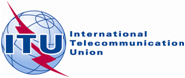 PLENARY MEETINGDocument 172-EPLENARY MEETING14 November 2014PLENARY MEETINGOriginal: EnglishminutesOF THEfourteenth plenary meetingTuesday, 4 November 2014, at 0935 hoursChairman: Mr. W. MIN (Republic of Korea)Subjects discussedDocuments1Statement by the Minister of Communications of Australia-2Report of Committee 3 (Budget Control) 1513Seventh series of texts submitted by the Editorial Committee for first reading (B7) 1474Seventh series of texts submitted by the Editorial Committee - second reading 1475Eighth series of texts submitted by the Editorial Committee for first reading (B8) 1536Eighth series of texts submitted by the Editorial Committee - second reading 1537Progress on proposals concerning Palestine and Ukraine79(Add.2), 84(Rev.1)8Approval of minutes 118